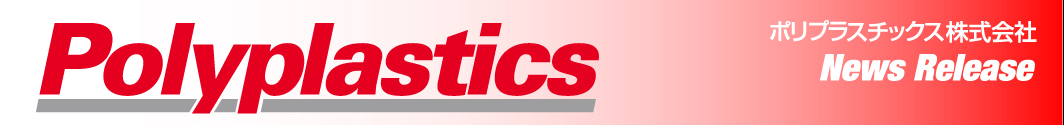 								　　　2016年4月18日食品接触用途向けPOM新グレード投入と、欧米市場での拡販強化についてポリプラスチックス株式会社 (社長:後藤 昇、本社:東京都港区) は、2012年より欧米市場への進出を開始、米国、ドイツ、メキシコに販売会社*1を設立し、販売体制を整備してきました。その結果、3年前と比較して同市場でのPOM（ポリアセタール）・PBT（ポリブチレンテレフタレート）の販売量は4倍に拡大しています。当社の欧米市場でのプレゼンスをさらに高めるために、以下の戦略を推進致します。１．欧州の食品接触用途・水廻り用途規制にも適合するジュラコン(R) POM（ポリアセタール）の新グレードを開発しました。射出成形用グレード２種、固形押出し用グレード１種の販売を開始致します。ジュラコン(R) POMはバランスの取れた機械特性と耐クリープ性、耐疲労性、耐薬品性、寸法安定性などに優れるため、従来から日本・米国・アジアでは食品接触用途、水廻り用途にもご採用いただいていました。今般、欧州の規制にも適合するグレードを新規に開発し、ワールドワイドに市場展開するものです。本グレードは従来グレードと同等以上の良好な機械特性、成形性を有することも確認されています。ジュラコン（R） M90-57 WK2001　	食品接触/水廻り用途 標準 一般射出成形用ジュラコン（R） M270-57 WK2001 	食品接触/水廻り用途 高流動 一般射出成形用ジュラコン（R） EX-09 WK2001 	高粘度 固化押出し標準
２．当社は、日本、マレーシア、中国、台湾にPOM重合プラントを持ち、トータルで約29万ton/年の世界最大のPOM製造能力を誇ります。また、コンパウンド製品の供給能力強化の一環として、マレーシアの100％出資子会社、ポリプラスチックス アジア パシフィック*2のコンパウンド能力を9,000ton/年増強することを決定し、着工致しました（2017年6月完成後は35,000ton/年）。これにより、ポリプラスチックスグループのコンパンウンド能力は合計150,000ton/年となり、欧米新市場への供給についても盤石な体制となります。
３．上記に加え、欧米地域の営業体制の拡充と強化を進めています。さらにお客様の製品開発を技術的に支援するために、テクニカルソリューションセンター（日本）と米国（デトロイト）のテクニカル・サービス拠点、ドイツに駐在するテクニカル・サービス担当が緊密に連携するテクニカル・ソリューションネットワークを構築。欧米市場の新たな需要開拓を推進してまいります。*1Polyplastics USA Inc.（Michigan） http://polyus.polyplastics.com/ Polyplastics Europe GmbH（Frankfurt, Germany）http://polyeu.polyplastics.com/en/ Polyplastics Marketing Mexico, S.A. de C.V. (Mexico City) http://polymx.polyplastics.com/en/ *2PAP: Polyplastics Asia Pacific Sdn. Bhd. (Kuala Lumpur & Kuantan, Malaysia) 										以上【本件に関するお問い合わせ】ポリプラスチックス株式会社　総務部（広報）千葉、伊庭野東京都港区港南　2-18-1Tel: 03-6711-8614   Fax: 03-6711-8606